Regulamin konkursu w Krainie Smerfów           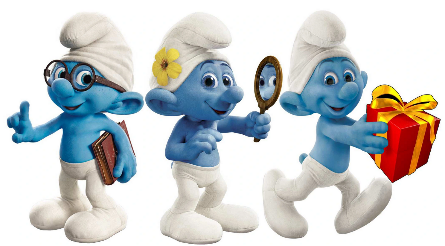 Gminna Biblioteka Publiczna w Wąwolnicy serdecznie zaprasza dzieci oraz młodzież               z gminy Wąwolnica do udziału w konkursie na ilustrację Smerfa, Smerfów lub Wioski Smerfów z okazji „Światowego Dnia Smerfa” wypadającego 25 czerwca 2022 roku. Cel konkursu: rozwijanie czytelnictwa, pobudzenie wyobraźni literackiej dzieci i młodzieży, rozwijanie artystycznych zainteresowań młodych czytelników.Organizator: Gminna Biblioteka Publiczna w Wąwolnicy Adresaci konkursu: osoby w wieku 5-15 lat, z terenu gminy Wąwolnica Zasady konkursu:Zadanie konkursowe polega na narysowaniu lub naszkicowaniu postaci Smerfa, Smerfów lub Wioski Smerfów.Projekt musi spełniać następujące warunki: ilustrację wykonane na kartce formatu A4.Każdy uczestnik może zgłosić 1 pracę (wykonaną techniką dowolną - farby, kredki, wyklejanka), projekt własnego autorstwa, dotąd niepublikowanych w innych konkursach. Każdy z uczestników obowiązkowo musi wypełnić i dołączyć kartę zgłoszeniową zawierającą dane osobowe. Karty dostępne w Gminnej Bibliotece Publicznej               w Wąwolnicy (jak również na stronach -  Facebooku Biblioteki, stronie Urzędu Gminy oraz Biblioteki Publiczne Powiatu Puławskiego jak również placówce biblioteki https://pl-pl.facebook.com/GminnaBibliotekaPublicznaWawolnicahttps://www.wawolnica.pl/,   http://pbp.pulawy.pl/Prace na konkurs należy składać w terminie od 9 maja do 12 czerwca 2022 roku         w Gminnej Bibliotece Publicznej w Wąwolnicy w godzinach otwarcia placówki (poniedziałek – piątek 9-17, środa 8-16). Złożenie pracy jest równoznaczne               z akceptacją regulaminu oraz z wyrażeniem zgody na opublikowanie danych osobowych jej autora przez organizatora konkursu. Wyniki konkursu zostaną ogłoszone podczas Pikniku Turystycznego w dniu 26 czerwca 2022 miejsce Rynek w Wąwolnicy,  tamże nastąpi wręczenie nagród zwycięzcom. Jury wyłoni zwycięzcę konkursu do 14 czerwca 2022. W wyniku konkursu zostaną wyłonieni zwycięzcy w 3 grupach wiekowych (5-8 lat;  9-11 lat;  12-15 lat)Oddane prace przechodzą na własność organizatora – Gminnej Biblioteki Publicznej w Wąwolnicy.Informacje w sprawie konkursu udzielają pracownicy biblioteki pod numerem telefonu  (81) 88 25 014 lub 502 687 471 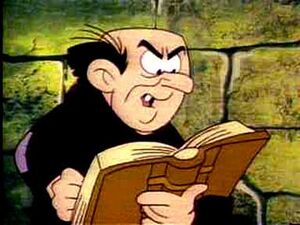 